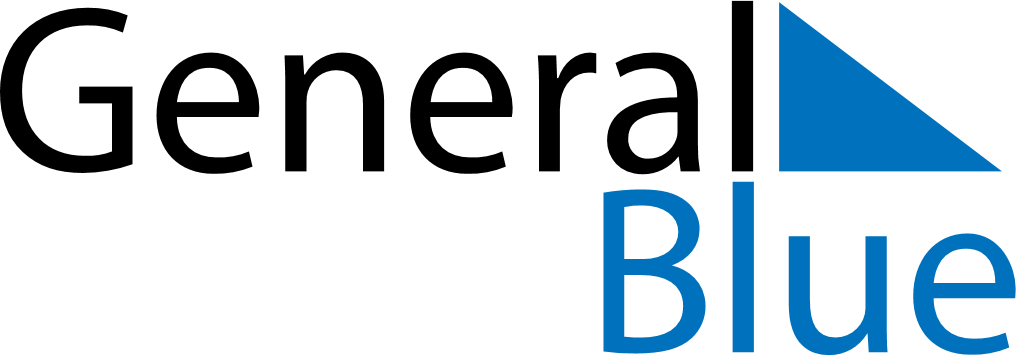 June 2024June 2024June 2024June 2024June 2024June 2024June 2024Mozambique, Nampula, MozambiqueMozambique, Nampula, MozambiqueMozambique, Nampula, MozambiqueMozambique, Nampula, MozambiqueMozambique, Nampula, MozambiqueMozambique, Nampula, MozambiqueMozambique, Nampula, MozambiqueSundayMondayMondayTuesdayWednesdayThursdayFridaySaturday1Sunrise: 5:36 AMSunset: 4:53 PMDaylight: 11 hours and 17 minutes.23345678Sunrise: 5:36 AMSunset: 4:53 PMDaylight: 11 hours and 17 minutes.Sunrise: 5:36 AMSunset: 4:53 PMDaylight: 11 hours and 16 minutes.Sunrise: 5:36 AMSunset: 4:53 PMDaylight: 11 hours and 16 minutes.Sunrise: 5:37 AMSunset: 4:53 PMDaylight: 11 hours and 16 minutes.Sunrise: 5:37 AMSunset: 4:53 PMDaylight: 11 hours and 16 minutes.Sunrise: 5:37 AMSunset: 4:53 PMDaylight: 11 hours and 15 minutes.Sunrise: 5:38 AMSunset: 4:53 PMDaylight: 11 hours and 15 minutes.Sunrise: 5:38 AMSunset: 4:53 PMDaylight: 11 hours and 15 minutes.910101112131415Sunrise: 5:38 AMSunset: 4:53 PMDaylight: 11 hours and 15 minutes.Sunrise: 5:38 AMSunset: 4:54 PMDaylight: 11 hours and 15 minutes.Sunrise: 5:38 AMSunset: 4:54 PMDaylight: 11 hours and 15 minutes.Sunrise: 5:39 AMSunset: 4:54 PMDaylight: 11 hours and 14 minutes.Sunrise: 5:39 AMSunset: 4:54 PMDaylight: 11 hours and 14 minutes.Sunrise: 5:39 AMSunset: 4:54 PMDaylight: 11 hours and 14 minutes.Sunrise: 5:40 AMSunset: 4:54 PMDaylight: 11 hours and 14 minutes.Sunrise: 5:40 AMSunset: 4:54 PMDaylight: 11 hours and 14 minutes.1617171819202122Sunrise: 5:40 AMSunset: 4:54 PMDaylight: 11 hours and 14 minutes.Sunrise: 5:40 AMSunset: 4:55 PMDaylight: 11 hours and 14 minutes.Sunrise: 5:40 AMSunset: 4:55 PMDaylight: 11 hours and 14 minutes.Sunrise: 5:41 AMSunset: 4:55 PMDaylight: 11 hours and 14 minutes.Sunrise: 5:41 AMSunset: 4:55 PMDaylight: 11 hours and 14 minutes.Sunrise: 5:41 AMSunset: 4:55 PMDaylight: 11 hours and 14 minutes.Sunrise: 5:41 AMSunset: 4:55 PMDaylight: 11 hours and 14 minutes.Sunrise: 5:42 AMSunset: 4:56 PMDaylight: 11 hours and 14 minutes.2324242526272829Sunrise: 5:42 AMSunset: 4:56 PMDaylight: 11 hours and 14 minutes.Sunrise: 5:42 AMSunset: 4:56 PMDaylight: 11 hours and 14 minutes.Sunrise: 5:42 AMSunset: 4:56 PMDaylight: 11 hours and 14 minutes.Sunrise: 5:42 AMSunset: 4:56 PMDaylight: 11 hours and 14 minutes.Sunrise: 5:42 AMSunset: 4:57 PMDaylight: 11 hours and 14 minutes.Sunrise: 5:42 AMSunset: 4:57 PMDaylight: 11 hours and 14 minutes.Sunrise: 5:43 AMSunset: 4:57 PMDaylight: 11 hours and 14 minutes.Sunrise: 5:43 AMSunset: 4:57 PMDaylight: 11 hours and 14 minutes.30Sunrise: 5:43 AMSunset: 4:58 PMDaylight: 11 hours and 14 minutes.